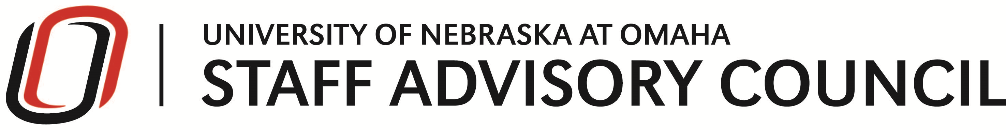 SAC General Meeting AgendaJune 14, 2022 – 9:00 AM in CEC 201/205 This meeting will be held under Chatham House Rule. Topics and decisions will be fully and accurately represented but not individual speakers.Call to Order IntroductionsApproval of Minutes (attached)April minutesMay minutesOfficer ReportsPresident’s ReportTreasurer’s ReportCommunity Engagement ChairEvents Committee ChairProfessional Development ChairStrategic Planning & Culture ChairOther ReportsDiscussionSAC RepresentativeMeetingsAnnouncementsJuly guest speaker Zach McGee, Asst. Director of Aquatics & WellnessEmployee of the Month Nominations – People are EverythingFor the Good of the OrderSAC Committee Breakout Groups Elect Co-chair Set next meeting time Begin goalsAdjournment